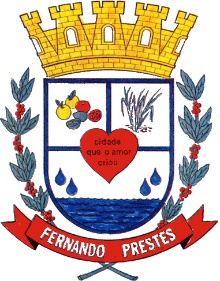 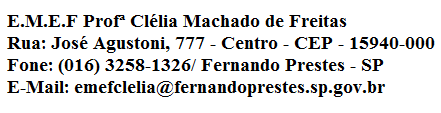 E.M.E F. “PROFESSORA CLÉLIA MACHADO DE FREITAS”PERÍODO: 08/02/2021 A 12/02/2021DISCIPLINA: ARTEPROFESSOR (A): ELIZAINEALUNO(A):______________________________________________1_º ANO__Data: __/__/____ASSISTA AO VÍDEO DE BOAS VINDAS E CAPRICHE NA PINTURA DO DESENHO, APÓS TERMINAR A ATIVIDADE, COLE O DESENHO NA PRIMEIRA FOLHA DE SEU CADERNO DE ARTE.https://www.youtube.com/watch?v=9mB6ejjkNBQ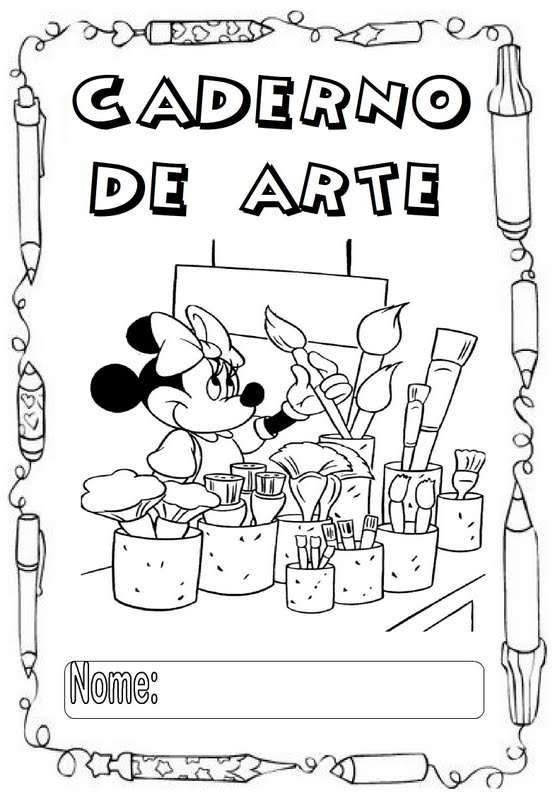 